Приложение N 1к приказу ФНС Россииот 13.05.2022 N ЕД-7-14/404@Форма НДПИ--------------------------------<1> Указывается для российской организации.<2> Отчество указывается при наличии.Приложение N 2к приказу ФНС Россииот 13.05.2022 N ЕД-7-14/404@ПОРЯДОКЗАПОЛНЕНИЯ ФОРМЫ "СВЕДЕНИЯ О ПРЕДОСТАВЛЕНИИ ПРАВНА ПОЛЬЗОВАНИЕ ПРИРОДНЫМИ РЕСУРСАМИ"I. Общие положения1. Форма "Сведения о предоставлении прав на пользование природными ресурсами" (далее - Форма) формируется на основании сведений о предоставлении прав на природопользование, являющихся объектом налогообложения, представляемых в налоговые органы в соответствии с пунктом 7 статьи 85 Налогового кодекса Российской Федерации органами, осуществляющими учет и (или) регистрацию пользователей природными ресурсами, а также лицензирование деятельности, связанной с пользованием этими ресурсами (далее - Сведения).2. Форма состоит из:титульного листа;раздела 1 "Сведения о природопользователе";раздела 2 "Сведения о лицензии на пользование природными ресурсами".II. Титульный лист Формы3. На титульном листе указываются сведения об органе, осуществляющем учет и (или) регистрацию пользователей природными ресурсами, а также лицензирование деятельности, связанной с пользованием этими ресурсами:полное наименование органа;основной государственный регистрационный номер (далее - ОГРН) в соответствии с Единым государственным реестром юридических лиц (далее - ЕГРЮЛ);идентификационный номер налогоплательщика (далее - ИНН) и код причины постановки на учет (далее - КПП).4. На титульном листе указываются наименование и код налогового органа, в который представляется Форма.5. В поле "Тип документа" проставляется один из следующих кодов:код 01 - при первичном представлении Сведений;код 02 - в случае исправления ошибки, допущенной в ранее представленных Сведениях (при этом заполняются все ранее представленные листы Формы с учетом внесенных изменений).III. Раздел 1 "Сведения о природопользователе" Формы6. По строке 1.1.1 указывается полное наименование организации, если природопользователем является российская или иностранная организация.7. По строке 1.1.2 указывается ОГРН организации, если природопользователем является российская организация.8. По строке 1.1.3 указываются ИНН и КПП организации, если природопользователем является российская или иностранная организация.9. По строкам 1.2.1 - 1.2.3 указываются полностью фамилия, имя, отчество (при наличии) индивидуального предпринимателя, если природопользователем является индивидуальный предприниматель.10. По строке 1.2.4 указывается ИНН индивидуального предпринимателя - природопользователя.11. По строке 1.2.5 указывается основной государственный регистрационный номер индивидуального предпринимателя (ОГРНИП) в соответствии с Единым государственным реестром индивидуальных предпринимателей (ЕГРИП).IV. Раздел 2 "Сведения о лицензии на пользование природнымиресурсами" Формы12. По строке 2.1 в поле "Вид принятого решения в отношении лицензии", состоящем из одного знакоместа, проставляется цифра "1" при принятии решения о предоставлении лицензии; цифра "2" - о переоформлении лицензии; цифра "3" - о внесении изменений и дополнений в лицензию; "4" - о досрочном прекращении действия лицензии; "5" - о приостановлении действия лицензии; "6" - об ограничении действия лицензии.13. По строкам 2.2.1 - 2.2.2 указываются номер и дата документа-основания о принятом решении в отношении лицензии на пользование природными ресурсами (далее - лицензии).14. По строкам 2.3.1 - 2.3.3 указываются сведения о государственном регистрационном номере лицензии: серия, номер и тип лицензии.15. По строке 2.4 указывается дата присвоения государственного регистрационного номера лицензии.16. По строке 2.5 указывается наименование органа, выдавшего лицензию.17. По строке 2.6 указывается наименование вида добываемого полезного ископаемого в соответствии с Общероссийским классификатором полезных ископаемых и подземных вод (ОК 032-2002).При отсутствии указания в лицензии кода полезного ископаемого в соответствии с ОК 032-2002 наименование вида полезного ископаемого указывается в текстовой форме согласно лицензии.В случае содержания в лицензии информации о нескольких видах добываемых ископаемых по строке 2.6 указываются все виды добываемых ископаемых.18. По строке 2.7 указывается код вида добываемого полезного ископаемого в соответствии с ОК 032-2002 при наличии таких сведений в лицензии.При заполнении кода полезного ископаемого в соответствии с ОК 032-2002, под который отводится двенадцать знакомест, свободные знакоместа справа от значения кода в случае, если код полезного ископаемого имеет менее двенадцати знаков (от четырех до одиннадцати знаков), не подлежат заполнению дополнительными символами (заполняются прочерками). Например, для четырехзначного кода по ОК 032-2002 "1411" в поле кода указывается двенадцатизначная цифра "1411-".19. По строке 2.8 указывается целевое назначение выданной лицензии.20. По строке 2.9 указывается наименование участка недр, предоставленного в пользование (в случае отсутствия таких сведений ставится прочерк).21. По строке 2.10 указывается кадастровый номер месторождения (в случае отсутствия таких сведений ставится прочерк).22. По строке 2.11 (2.11.1 - 2.11.n) указываются коды муниципальных образований в соответствии с Общероссийским классификатором территорий муниципальных образований ОК 033-2013 (далее - код по ОКТМО), в пределах которых расположен участок недр.При заполнении кода по ОКТМО, под который отводится одиннадцать знакомест, свободные знакоместа справа от значения кода в случае, если код по ОКТМО конкретной территории муниципального образования имеет восемь знаков, не подлежат заполнению дополнительными символами (заполняются прочерками). Например, для восьмизначного кода по ОКТМО "12445698" в поле кода ОКТМО указывается одиннадцатизначное значение "12445698-".23. По строкам 2.12.1 - 2.12.2 указывается срок действия лицензии, а именно:дата начала действия лицензии;дата окончания действия лицензии.24. По строкам 2.13.1 - 2.13.5 указываются сведения о переоформляемой лицензии:сведения об организации - природопользователе до переоформления лицензии: полное наименование организации, ОГРН (для российской организации) и ИНН/КПП (строки 2.13.1.1 - 2.13.1.3);сведения об индивидуальном предпринимателе - природопользователе до переоформления лицензии: фамилия, имя, отчество (при наличии), ИНН, ОГРНИП (строки 2.13.2.1 - 2.13.2.5); серия лицензии до переоформления;номер лицензии до переоформления;тип лицензии до переоформления.25. По строке 2.14.1 указывается дата досрочного прекращения права природопользования при указании по строке 2.1 вида принятого решения в отношении лицензии на пользование природными ресурсами цифры "4" - о досрочном прекращении действия лицензии.26. По строке 2.14.2 - 2.14.3 указывается срок приостановления действия лицензии на право природопользования, либо срок ограничения действия лицензии при указании по строке 2.1 вида принятого решения в отношении лицензии цифры "5" - о приостановлении действия лицензии, либо "6" - об ограничении действия лицензии соответственно:дата приостановления/ограничения права природопользования;дата возобновления/снятия ограничения права природопользования.Приложение N 3к приказу ФНС Россииот 13.05.2022 N ЕД-7-14/404@ФОРМАТПРЕДСТАВЛЕНИЯ СВЕДЕНИЙ О ПРЕДОСТАВЛЕНИИ ПРАВ НА ПОЛЬЗОВАНИЕПРИРОДНЫМИ РЕСУРСАМИ В ЭЛЕКТРОННОЙ ФОРМЕI. ОБЩИЕ СВЕДЕНИЯ1. Настоящий формат описывает требования к структуре и содержанию электронного документа (далее - документ обмена) при представлении сведений о предоставлении прав на пользование природными ресурсами в соответствии с пунктом 7 статьи 85 Налогового кодекса Российской Федерации органами, осуществляющими учет и (или) регистрацию пользователей природными ресурсами, а также лицензирование деятельности, связанной с пользованием этими ресурсами, в налоговые органы с использованием системы межведомственного электронного взаимодействия (далее - СМЭВ).Сведения передаются в виде SOAP-сообщений (SOAP Body) с использованием web-технологии.2. Номер версии настоящего формата 4.0.0, часть 313_17.II. ОПИСАНИЕ ДОКУМЕНТА ОБМЕНА3. Параметры первой строки документа обменаПервая строка XML файла должна иметь следующий вид:<?xml version="1.0" encoding="UTF-8"?>Имя файла, содержащего XML схему документа обмена, имеет следующий вид:fns-ndpi-ru-root.xsd, где xsd - расширение имени файла.Целевое пространство имен XML-схемы имеет вид:targetNamespace="urn://x-artefacts-fns-ndpi/root/313-17/4.0.0",где:префикс fns-ndpi вид передаваемой информации;значение 313-17 определяет номер формата в Реестре форматов ФНС России;значение 4.0.0 определяет версию настоящего формата.XML схема документа обмена включает описание двух корневых элементов:NDPIRequest - Запрос на представление сведений о предоставлении прав на пользование природными ресурсами;NDPIResponse - Ответ на запрос, сформированный участником взаимодействия СМЭВ на представление сведений о предоставлении прав на пользование природными ресурсами.XML схема документа обмена приводится отдельным файлом. Обязательным приложением к XML схеме документа обмена является XML схема (fns-ndpi-types.xsd), содержащая описание используемых типовых элементов.4. Логическая модель документа обмена представлена в виде диаграмм структуры документа обмена на рисунках 1 и 2 настоящего формата. Элементами логической модели документа обмена являются элементы и атрибуты XML файла. Перечень структурных элементов логической модели документа обмена и сведения о них приведены в таблицах 4.1.1 - 4.1.14 и 4.2.1 настоящего формата.Для каждого структурного элемента логической модели документа обмена приводятся следующие сведения:наименование элемента. Приводится полное наименование элемента. В строке таблицы могут быть описаны несколько элементов, наименования которых разделены символом "|". Такая форма записи применяется при наличии в документе обмена только одного элемента из описанных в этой строке;сокращенное наименование (код) элемента. Приводится сокращенное наименование элемента. Синтаксис сокращенного наименования должен удовлетворять спецификации XML;признак типа элемента. Может принимать следующие значения: "С" - сложный элемент логической модели (содержит вложенные элементы), "П" - простой элемент логической модели, реализованный в виде элемента XML файла, "А" - простой элемент логической модели, реализованный в виде атрибута элемента XML файла. Простой элемент логической модели не содержит вложенные элементы;формат элемента. Формат элемента представляется следующими условными обозначениями: T - символьная строка; N - числовое значение (целое или дробное).Формат символьной строки указывается в виде T(n-k) или T(=k), где: n - минимальное количество знаков, k - максимальное количество знаков, символ "-" - разделитель, символ "=" означает фиксированное количество знаков в строке. В случае, если минимальное количество знаков равно 0, формат имеет вид T(0-k). В случае, если максимальное количество знаков не ограничено, формат имеет вид T(n-).Формат числового значения указывается в виде N(m.k), где: m - максимальное количество знаков в числе, включая целую и дробную часть числа без разделяющей десятичной точки и знака (для отрицательного числа), k - максимальное число знаков дробной части числа. Если число знаков дробной части числа равно 0 (то есть число целое), то формат числового значения имеет вид N(m).Для простых элементов, являющихся базовыми в XML, таких как, элемент с типом "date", поле "Формат элемента" не заполняется. Для таких элементов в поле "Дополнительная информация" указывается тип базового элемента;признак обязательности элемента определяет обязательность наличия элемента (совокупности наименования элемента и его значения) в документе обмена. Признак обязательности элемента может принимать следующие значения: "О" - наличие элемента в документе обмена обязательно; "Н" - наличие элемента в документе обмена необязательно, то есть элемент может отсутствовать. Если элемент принимает ограниченный перечень значений по классификатору (кодовому словарю), то признак обязательности элемента дополняется символом "К". В случае, если количество реализаций элемента может быть более одной, то признак обязательности элемента дополняется символом "М".К вышеперечисленным признакам обязательности элемента может добавляться значение "У" в случае описания в XML схеме условий, предъявляемых к элементу в документе обмена, описанных в графе "Дополнительная информация";дополнительная информация содержит, при необходимости, требования к элементу документа обмена, не указанные ранее. Для сложных элементов указывается ссылка на таблицу, в которой описывается состав данного элемента. Для элементов, принимающих ограниченный перечень значений из классификатора (кодового словаря), указывается соответствующее наименование классификатора (кодового словаря) или приводится перечень возможных значений. Для классификатора (кодового словаря) может указываться ссылка на его местонахождение. Для элементов, использующих пользовательский тип данных, указывается наименование типового элемента.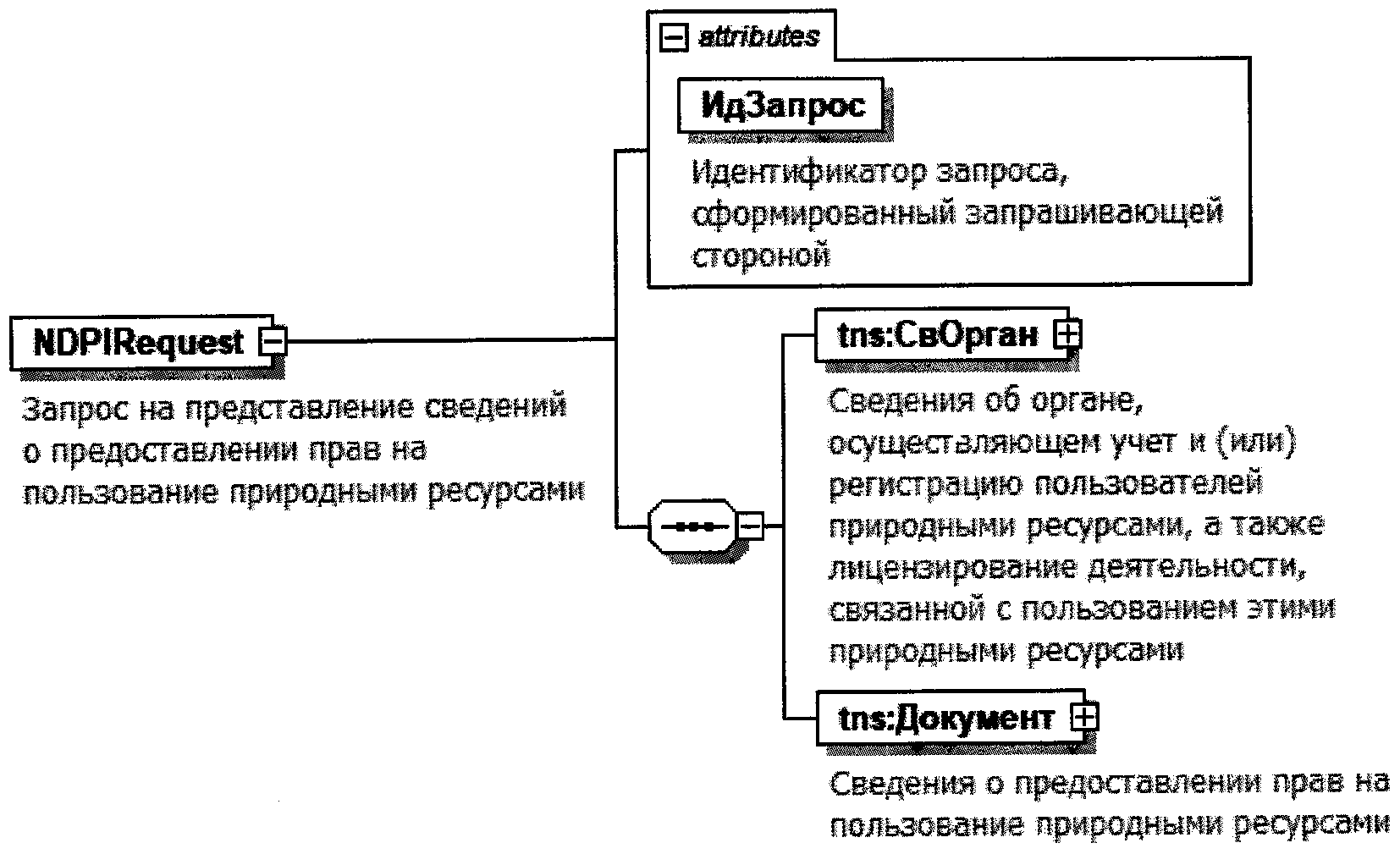 Рисунок 1. Диаграмма структуры документа обменаТаблица 4.1.1Запрос на представление сведений о предоставлении правна пользование природными ресурсами (NDPIRequest)Таблица 4.1.2Сведения об органе, осуществляющем учет и (или) регистрациюпользователей природными ресурсами, а также лицензированиедеятельности, связанной с пользованием этими природнымиресурсами (СвОрган)Таблица 4.1.3Сведения о предоставлении прав на пользование природнымиресурсами (Документ)Таблица 4.1.4Сведения о лицензии на пользование природнымиресурсами (СвЛицПР)Таблица 4.1.5Сведения о выданной лицензии (СведЛиц)Таблица 4.1.6Государственный регистрационный номер лицензии (ГосРегНом)Таблица 4.1.7Сведения о виде добываемого полезногоископаемого (СвВидПолИск)Таблица 4.1.8Сведения о сроке действия лицензии (СрокЛиц)Таблица 4.1.9Сведения о переоформлении лицензии (СвПереофЛиц)Таблица 4.1.10Сведения о прекращении праваприродопользования (СвПрекрПрав)Таблица 4.1.11Сведения об индивидуальном предпринимателе -природопользователе (СвИПТип)Таблица 4.1.12Сведения о российской организации -природопользователе (СвРосЮЛТип)Таблица 4.1.13Сведения об иностранной организации -природопользователе (СвИнЮЛТип)Таблица 4.1.14Фамилия, имя, отчество физического лица (ФИОПрТип)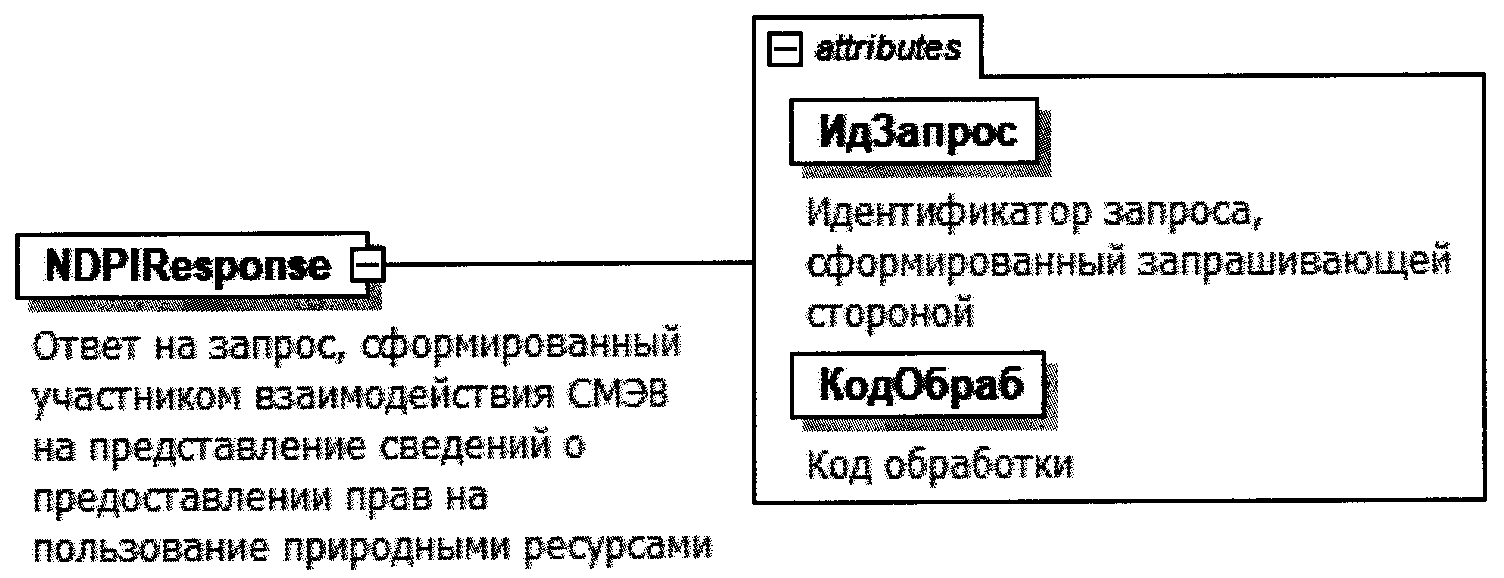 Рисунок 2. Диаграмма структуры документа обменаТаблица 4.2.1Ответ на запрос, сформированный участником взаимодействияСМЭВ на представление сведений о предоставлении правна пользование природными ресурсами (NDPIResponse)Форма по КНД 1114234В налоговый орган(полное наименование органа, осуществляющего учет и (или) регистрацию пользователей природными ресурсами, а также лицензирование деятельности, связанной с пользованием этими природными ресурсами)(наименование налогового органа)(наименование налогового органа)(наименование налогового органа)(наименование налогового органа)(наименование налогового органа)(наименование налогового органа)(полное наименование органа, осуществляющего учет и (или) регистрацию пользователей природными ресурсами, а также лицензирование деятельности, связанной с пользованием этими природными ресурсами)Код налогового органаКод налогового органаОГРНИННКППСВЕДЕНИЯО ПРЕДОСТАВЛЕНИИ ПРАВ НА ПОЛЬЗОВАНИЕ ПРИРОДНЫМИ РЕСУРСАМИТип документа01первичный02корректирующий1. Сведения о природопользователе1.1. Сведения об организации - природопользователе:1.1. Сведения об организации - природопользователе:1.1.1. Полное наименование организации1.1.2. ОГРН <1>1.1.3. ИНН/КПП/1.2. Сведения об индивидуальном предпринимателе - природопользователе1.2.1. Фамилия1.2.2. Имя1.2.3. Отчество <2>1.2.4. ИНН1.2.5. ОГРНИП2. Сведения о лицензии на пользование природными ресурсами:2.1. Вид принятого решения в отношении лицензии:2.1. Вид принятого решения в отношении лицензии:2.1. Вид принятого решения в отношении лицензии:2.1. Вид принятого решения в отношении лицензии:2.1. Вид принятого решения в отношении лицензии:2.1. Вид принятого решения в отношении лицензии:2.1. Вид принятого решения в отношении лицензии:2.1. Вид принятого решения в отношении лицензии:2.1. Вид принятого решения в отношении лицензии:2.1. Вид принятого решения в отношении лицензии:2.1. Вид принятого решения в отношении лицензии:2.1. Вид принятого решения в отношении лицензии:2.1. Вид принятого решения в отношении лицензии:2.1. Вид принятого решения в отношении лицензии:2.1. Вид принятого решения в отношении лицензии:2.1. Вид принятого решения в отношении лицензии:2.1. Вид принятого решения в отношении лицензии:2.1. Вид принятого решения в отношении лицензии:1 - предоставление лицензии1 - предоставление лицензии1 - предоставление лицензии1 - предоставление лицензии1 - предоставление лицензии1 - предоставление лицензии1 - предоставление лицензии1 - предоставление лицензии1 - предоставление лицензии1 - предоставление лицензии1 - предоставление лицензии1 - предоставление лицензии1 - предоставление лицензии1 - предоставление лицензии1 - предоставление лицензии1 - предоставление лицензии2 - переоформление лицензии2 - переоформление лицензии2 - переоформление лицензии2 - переоформление лицензии2 - переоформление лицензии2 - переоформление лицензии2 - переоформление лицензии2 - переоформление лицензии2 - переоформление лицензии2 - переоформление лицензии2 - переоформление лицензии2 - переоформление лицензии2 - переоформление лицензии2 - переоформление лицензии2 - переоформление лицензии2 - переоформление лицензии3 - внесение изменений и дополнений в лицензию3 - внесение изменений и дополнений в лицензию3 - внесение изменений и дополнений в лицензию3 - внесение изменений и дополнений в лицензию3 - внесение изменений и дополнений в лицензию3 - внесение изменений и дополнений в лицензию3 - внесение изменений и дополнений в лицензию3 - внесение изменений и дополнений в лицензию3 - внесение изменений и дополнений в лицензию3 - внесение изменений и дополнений в лицензию3 - внесение изменений и дополнений в лицензию3 - внесение изменений и дополнений в лицензию3 - внесение изменений и дополнений в лицензию3 - внесение изменений и дополнений в лицензию3 - внесение изменений и дополнений в лицензию3 - внесение изменений и дополнений в лицензию4 - о досрочном прекращении действия лицензии4 - о досрочном прекращении действия лицензии4 - о досрочном прекращении действия лицензии4 - о досрочном прекращении действия лицензии4 - о досрочном прекращении действия лицензии4 - о досрочном прекращении действия лицензии4 - о досрочном прекращении действия лицензии4 - о досрочном прекращении действия лицензии4 - о досрочном прекращении действия лицензии4 - о досрочном прекращении действия лицензии4 - о досрочном прекращении действия лицензии4 - о досрочном прекращении действия лицензии4 - о досрочном прекращении действия лицензии4 - о досрочном прекращении действия лицензии4 - о досрочном прекращении действия лицензии4 - о досрочном прекращении действия лицензии5 - о приостановлении действия лицензии5 - о приостановлении действия лицензии5 - о приостановлении действия лицензии5 - о приостановлении действия лицензии5 - о приостановлении действия лицензии5 - о приостановлении действия лицензии5 - о приостановлении действия лицензии5 - о приостановлении действия лицензии5 - о приостановлении действия лицензии5 - о приостановлении действия лицензии5 - о приостановлении действия лицензии5 - о приостановлении действия лицензии5 - о приостановлении действия лицензии5 - о приостановлении действия лицензии5 - о приостановлении действия лицензии5 - о приостановлении действия лицензии6 - об ограничении действия лицензии6 - об ограничении действия лицензии6 - об ограничении действия лицензии6 - об ограничении действия лицензии6 - об ограничении действия лицензии6 - об ограничении действия лицензии6 - об ограничении действия лицензии6 - об ограничении действия лицензии6 - об ограничении действия лицензии6 - об ограничении действия лицензии6 - об ограничении действия лицензии6 - об ограничении действия лицензии6 - об ограничении действия лицензии6 - об ограничении действия лицензии6 - об ограничении действия лицензии6 - об ограничении действия лицензии2.2. Реквизиты документа-основания2.2. Реквизиты документа-основания2.2. Реквизиты документа-основания2.2. Реквизиты документа-основания2.2. Реквизиты документа-основания2.2. Реквизиты документа-основания2.2. Реквизиты документа-основания2.2. Реквизиты документа-основания2.2. Реквизиты документа-основания2.2. Реквизиты документа-основания2.2. Реквизиты документа-основания2.2. Реквизиты документа-основания2.2. Реквизиты документа-основания2.2. Реквизиты документа-основания2.2. Реквизиты документа-основания2.2. Реквизиты документа-основания2.2. Реквизиты документа-основания2.2. Реквизиты документа-основания2.2.1. Номер документа2.2.1. Номер документа2.2.1. Номер документа2.2.2. Дата документа2.2.2. Дата документа2.2.2. Дата документа..2.3. Государственный регистрационный номер лицензии:2.3. Государственный регистрационный номер лицензии:2.3. Государственный регистрационный номер лицензии:2.3. Государственный регистрационный номер лицензии:2.3. Государственный регистрационный номер лицензии:2.3. Государственный регистрационный номер лицензии:2.3. Государственный регистрационный номер лицензии:2.3. Государственный регистрационный номер лицензии:2.3. Государственный регистрационный номер лицензии:2.3. Государственный регистрационный номер лицензии:2.3. Государственный регистрационный номер лицензии:2.3. Государственный регистрационный номер лицензии:2.3. Государственный регистрационный номер лицензии:2.3. Государственный регистрационный номер лицензии:2.3. Государственный регистрационный номер лицензии:2.3. Государственный регистрационный номер лицензии:2.3. Государственный регистрационный номер лицензии:2.3. Государственный регистрационный номер лицензии:2.3.1. Серия лицензии2.3.2. Номер лицензии2.3.3. Тип лицензии2.4. Дата присвоения государственного регистрационного номера лицензии:2.4. Дата присвоения государственного регистрационного номера лицензии:2.4. Дата присвоения государственного регистрационного номера лицензии:2.4. Дата присвоения государственного регистрационного номера лицензии:2.4. Дата присвоения государственного регистрационного номера лицензии:2.4. Дата присвоения государственного регистрационного номера лицензии:2.4. Дата присвоения государственного регистрационного номера лицензии:2.4. Дата присвоения государственного регистрационного номера лицензии:2.4. Дата присвоения государственного регистрационного номера лицензии:2.4. Дата присвоения государственного регистрационного номера лицензии:2.4. Дата присвоения государственного регистрационного номера лицензии:2.4. Дата присвоения государственного регистрационного номера лицензии:2.4. Дата присвоения государственного регистрационного номера лицензии:2.4. Дата присвоения государственного регистрационного номера лицензии:2.4. Дата присвоения государственного регистрационного номера лицензии:2.4. Дата присвоения государственного регистрационного номера лицензии:2.4. Дата присвоения государственного регистрационного номера лицензии:2.4. Дата присвоения государственного регистрационного номера лицензии:2.5. Наименование органа, выдавшего лицензию2.5. Наименование органа, выдавшего лицензию2.5. Наименование органа, выдавшего лицензию2.5. Наименование органа, выдавшего лицензию2.5. Наименование органа, выдавшего лицензию2.5. Наименование органа, выдавшего лицензию2.5. Наименование органа, выдавшего лицензию2.6. Наименование вида добываемого полезного ископаемого2.6. Наименование вида добываемого полезного ископаемого2.6. Наименование вида добываемого полезного ископаемого2.6. Наименование вида добываемого полезного ископаемого2.6. Наименование вида добываемого полезного ископаемого2.6. Наименование вида добываемого полезного ископаемого2.6. Наименование вида добываемого полезного ископаемого2.6. Наименование вида добываемого полезного ископаемого2.6. Наименование вида добываемого полезного ископаемого2.6. Наименование вида добываемого полезного ископаемого2.6. Наименование вида добываемого полезного ископаемого1)1)1)1)1)1)1)2)n)2.7. Код вида добываемого полезного ископаемого: 1)2)n)2.8. Целевое назначение лицензии2.9. Наименование участка недр, предоставленного в пользование2.9. Наименование участка недр, предоставленного в пользование2.10. Кадастровый номер месторождения2.11. Коды Общероссийского классификатора территорий муниципальных образований (ОКТМО), в пределах которых расположен участок недр2.11.1....2.11.n.2.12. Срок действия лицензии:2.12.1. Дата начала действия лицензии..2.12.2. Дата окончания действия лицензии..2.13. Сведения о переоформлении лицензии:2.13. Сведения о переоформлении лицензии:2.13.1. Сведения об организации-природопользователе до переоформления лицензии:2.13.1. Сведения об организации-природопользователе до переоформления лицензии:2.13.1.1. Полное наименование организации2.13.1.2. ОГРН <1>2.13.1.3. ИНН/КПП/2.13.2. Сведения об индивидуальном предпринимателе - природопользователе до переоформления лицензии:2.13.2.1. Фамилия2.13.2.2. Имя2.13.2.3. Отчество <2>2.13.2.4. ИНН2.13.2.5. ОГРНИП2.13.3. Серия лицензии до переоформления2.13.4. Номер лицензии до переоформления2.13.5. Тип лицензии до переоформления2.14. Сведения о прекращении права природопользования:2.14.1.Дата досрочного прекращения права природопользования..2.14.2.Дата приостановления/ограничения права природопользования..2.14.3.Дата возобновления/снятия ограничения права природопользования..Наименование элементаСокращенное наименование (код) элементаПризнак типа элементаФормат элементаПризнак обязательности элементаДополнительная информацияИдентификатор запроса, сформированный запрашивающей сторонойИдЗапросАT(1-36)ОТиповой элемент <ИдЗапросТип>.Рекомендуется использовать глобально-уникальный идентификатор (GUID)Сведения об органе, осуществляющем учет и (или) регистрацию пользователей природными ресурсами, а также лицензирование деятельности, связанной с пользованием этими природными ресурсамиСвОрганСОСостав элемента представлен в таблице 4.1.2Сведения о предоставлении прав на пользование природными ресурсамиДокументСОСостав элемента представлен в таблице 4.1.3Наименование элементаСокращенное наименование (код) элементаПризнак типа элементаФормат элементаПризнак обязательности элементаДополнительная информацияПолное наименование органаНаимОрганАT(1-1000)ООГРНОГРНАT(=13)ОТиповой элемент <ОГРНТип>ИНН юридического лицаИННЮЛАT(=10)ОТиповой элемент <ИННЮЛТип>КППКППАT(=9)ОТиповой элемент <КППТип>Наименование элементаСокращенное наименование (код) элементаПризнак типа элементаФормат элементаПризнак обязательности элементаДополнительная информацияКод налогового органаКодНОАT(=4)ОКТиповой элемент <СОНОТип>Тип документаТипДокАT(=2)ОКПринимает значение:01 - первичный документ |02 - корректирующий документСведения об индивидуальном предпринимателе - природопользователе |СвИПСОТиповой элемент <СвИПТип>.Состав элемента представлен в таблице 4.1.11Сведения о российской организации - природопользователе |СвРосЮЛСОТиповой элемент <СвРосЮЛТип>.Состав элемента представлен в таблице 4.1.12Сведения об иностранной организации - природопользователеСвИнЮЛСОТиповой элемент <СвИнЮЛТип>.Состав элемента представлен в таблице 4.1.13Сведения о лицензии на пользование природными ресурсамиСвЛицПРСОСостав элемента представлен в таблице 4.1.4Наименование элементаСокращенное наименование (код) элементаПризнак типа элементаФормат элементаПризнак обязательности элементаДополнительная информацияВид принятого решения в отношении лицензииВидРешАT(=1)ОКМожет принимать следующие значения:1 - предоставление лицензии |2 - переоформление лицензии |3 - внесение изменений и дополнений в лицензию |4 - о досрочном прекращении действия лицензии |5 - о приостановлении действия лицензии |6 - об ограничении действия лицензииНомер документа-основанияНомДокОснАT(1-25)ОДата документа-основанияДатаДокОснАОТиповой элемент <date>.Дата в формате ГГГГ-ММ-ДДСведения о выданной лицензииСведЛицСОСостав элемента представлен в таблице 4.1.5Наименование элементаСокращенное наименование (код) элементаПризнак типа элементаФормат элементаПризнак обязательности элементаДополнительная информацияДата присвоения государственного регистрационного номера лицензииДатаРегНомАОТиповой элемент <date>.Дата в формате ГГГГ-ММ-ДДНаименование органа, выдавшего лицензиюНаимОрганАT(1-1000)ОЦелевое назначение лицензииЦелНазначАT(1-200)ОНаименование участка недр, предоставленного в пользованиеНаимУчастАT(1-2000)НКадастровый номер месторожденияКадастрНомАT(1-22)НКоды Общероссийского классификатора территорий муниципальных образований (ОКТМО), в пределах которых расположен участок недрОКТМОПT(8-11)ОКМТиповой элемент <ОКТМОТип>.Принимает значение в соответствии с Общероссийским классификатором территорий муниципальных образованийГосударственный регистрационный номер лицензииГосРегНомСОСостав элемента представлен в таблице 4.1.6Сведения о виде добываемого полезного ископаемогоСвВидПолИскСОМСостав элемента представлен в таблице 4.1.7Сведения о сроке действия лицензииСрокЛицСОСостав элемента представлен в таблице 4.1.8Сведения о переоформлении лицензииСвПереофЛицСНСостав элемента представлен в таблице 4.1.9Сведения о прекращении права природопользованияСвПрекрПравСНСостав элемента представлен в таблице 4.1.10Наименование элементаСокращенное наименование (код) элементаПризнак типа элементаФормат элементаПризнак обязательности элементаДополнительная информацияСерия лицензииСерЛицАT(1-3)ОНомер лицензииНомЛицАT(1-6)ОТип лицензииТип ЛицАT(1-2)ОНаименование элементаСокращенное наименование (код) элементаПризнак типа элементаФормат элементаПризнак обязательности элементаДополнительная информацияНаименование вида добываемого полезного ископаемогоНаимВидАT(1-500)ОКод вида добываемого полезного ископаемогоКодВидАT(4-12)НКУказывается код в соответствии с Общероссийским классификатором полезных ископаемых и подземных водНаименование элементаСокращенное наименование (код) элементаПризнак типа элементаФормат элементаПризнак обязательности элементаДополнительная информацияДата начала действия лицензииДатаНачЛицАОТиповой элемент <date>.Дата в формате ГГГГ-ММ-ДДДата окончания действия лицензииДатаОконЛицАОТиповой элемент <date>.Дата в формате ГГГГ-ММ-ДДНаименование элементаСокращенное наименование (код) элементаПризнак типа элементаФормат элементаПризнак обязательности элементаДополнительная информацияСерия лицензии до переоформленияСерПереофЛицАT(1-3)ОНомер лицензии до переоформленияНомПереофЛицАT(1-6)ОТип лицензии до переоформленияТипПереоф ЛицАT(1-2)ОСведения об индивидуальном предпринимателе - природопользователе до переоформления лицензии |СвИПСОТиповой элемент <СвИПТип>.Состав элемента представлен в таблице 4.1.11Сведения о российской организации - природопользователе до переоформления лицензии |СвРосЮЛСОТиповой элемент <СвРосЮЛТип>.Состав элемента представлен в таблице 4.1.12Сведения об иностранной организации - природопользователе до переоформления лицензииСвИнЮЛСОТиповой элемент <СвИнЮЛТип>.Состав элемента представлен в таблице 4.1.13Наименование элементаСокращенное наименование (код) элементаПризнак типа элементаФормат элементаПризнак обязательности элементаДополнительная информацияДата досрочного прекращения права природопользованияДатаПрекрПраваАНТиповой элемент <date>.Дата в формате ГГГГ-ММ-ДД.Элемент обязателен при <ВидРеш>=4 (из таблицы 4.1.4)Дата приостановления/ограничения права природопользованияДатаПриостПраваАНТиповой элемент <date>.Дата в формате ГГГГ-ММ-ДД.Элемент обязателен при <ВидРеш>=5 | 6 (из таблицы 4.1.4)Дата возобновления/снятия ограничения права природопользованияДатаВозобПраваАНТиповой элемент <date>.Дата в формате ГГГГ-ММ-ДД.Элемент обязателен при <ВидРеш>=5 | 6 (из таблицы 4.1.4)Наименование элементаСокращенное наименование (код) элементаПризнак типа элементаФормат элементаПризнак обязательности элементаДополнительная информацияИНН физического лицаИННФЛАT(=12)ОТиповой элемент <ИННФЛТип>ОГРНИПОГРНИПАT(=15)ОТиповой элемент <ОГРНИПТип>Фамилия, имя, отчествоФИОСОТиповой элемент <ФИОПрТип>.Состав элемента представлен в таблице 4.1.14Наименование элементаСокращенное наименование (код) элементаПризнак типа элементаФормат элементаПризнак обязательности элементаДополнительная информацияПолное наименование российской организацииНаимЮЛАT(1-1000)ООГРНОГРНАT(=13)ОТиповой элемент <ОГРНТип>ИНН юридического лицаИННЮЛАT(=10)ОТиповой элемент <ИННЮЛТип>КППКППАT(=9)ОТиповой элемент <КППТип>Наименование элементаСокращенное наименование (код) элементаПризнак типа элементаФормат элементаПризнак обязательности элементаДополнительная информацияПолное наименование иностранной организацииНаимЮЛАT(1-1000)ОИНН юридического лицаИННЮЛАT(=10)ОТиповой элемент <ИННЮЛТип>КППКППАT(=9)ОТиповой элемент <КППТип>Наименование элементаСокращенное наименование (код) элементаПризнак типа элементаФормат элементаПризнак обязательности элементаДополнительная информацияПризнак отсутствия фамилии |ПрФамилияПT(=1)ОКПринимает значение:1 - фамилия отсутствуетФамилияФамилияПT(1-60)ОЭлемент обязателен при отсутствии элемента <Имя>Признак отсутствия имени |ПрИмяПT(=1)ОКПринимает значение:1 - имя отсутствуетИмяИмяПT(1-60)ОЭлемент обязателен при отсутствии элемента <Фамилия>Признак отсутствия отчества |ПрОтчествоПT(=1)ОКПринимает значение:1 - отчество отсутствуетОтчествоОтчествоПT(1-60)ОНаименование элементаСокращенное наименование (код) элементаПризнак типа элементаФормат элементаПризнак обязательности элементаДополнительная информацияИдентификатор запроса, сформированный запрашивающей сторонойИдЗапросАT(1-36)ОТиповой элемент <ИдЗапросТип>.Рекомендуется использовать глобально уникальный идентификатор (GUID)Код обработкиКодОбрабАT(=2)ОПринимает значение в соответствии с перечнем возможных значений кода обработки, приведенным в Руководстве пользователя сервиса